                                                                                                                ПРОЕКТОБЩЕЕ СОБРАНИЕ КОНГРЕССАР Е Ш Е Н И Е01 ноября2017 года								№___г. МоскваВ соответствии с подпунктами 1.13.34., 6.2.14 Устава Конгресса рассмотрев представленный Президентом Конгресса Кидяевым В.Б. Доклад Правительству РФ о состоянии местного самоуправления, перспективах его развития и предложения по совершенствованию правового регулирования организации и осуществления местного самоуправления в 2016 году (далее – Доклад) и модель Доклада Правительству на 2018 год, Общее Собрание членов Конгресса решило:1. Принять к сведению информацию о Докладе.2. Одобрить выработанные методологические подходы к подготовке проекта Доклада на 2018 год. 3. Исполнительной дирекции представить Доклад на 2018 год с учетом выработанных изменений.Председатель Общего Собрания членов Конгресса										В.Б. КидяевСекретарь Общего Собрания членов Конгресса								    О.Ю. Гай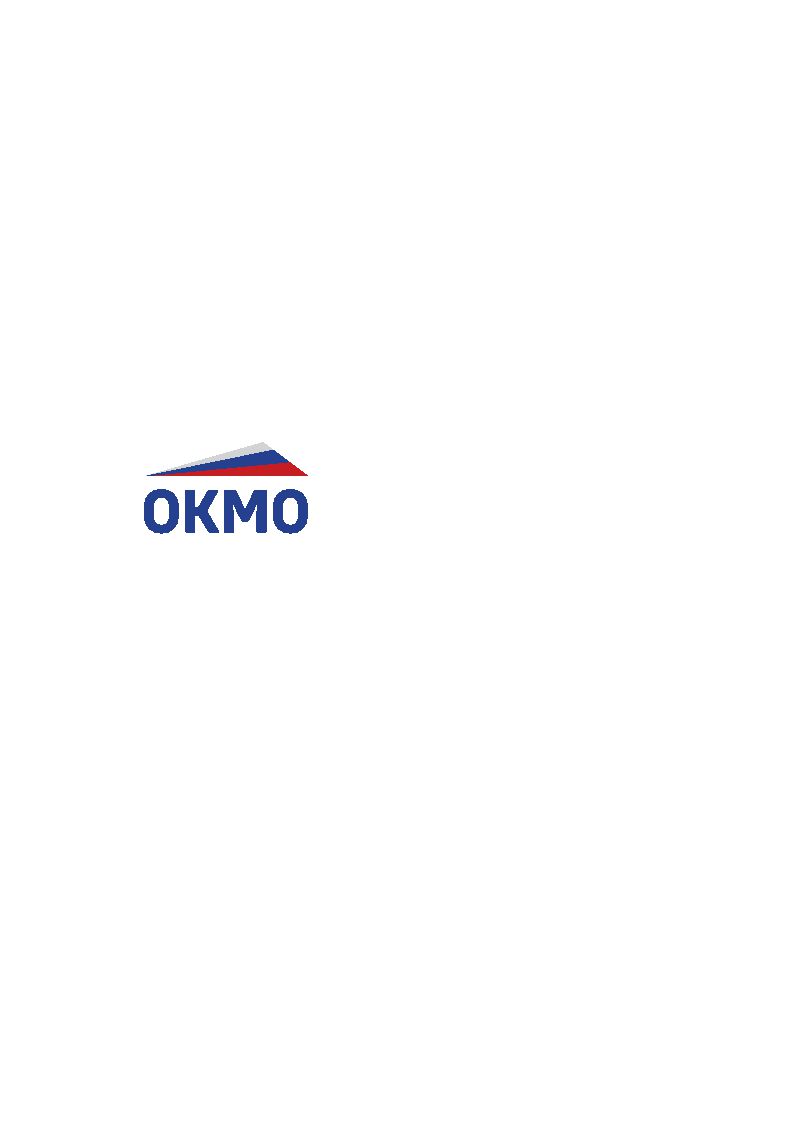 АССОЦИАЦИЯ«ОБЩЕРОССИЙСКИЙ КОНГРЕССМУНИЦИПАЛЬНЫХ ОБРАЗОВАНИЙ»ул. Новый Арбат, 19, оф.1402, Москва, 127025  т/ф (495) 697-75-98 okmo.rf@mail.ruокмо.рфО Докладе Правительству РФ о состоянии местного самоуправления, перспективах его развития и предложения по совершенствованию правового регулирования организации и осуществления местного самоуправления за 2016 год и модели Доклада Правительству РФ на 2018 год